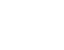 CLIENTE:PREFEITURA MUNICIPAL DE ANAPU08/02/202316:20:58SISTEMA:FOLHA DE PAGAMENTOUsuário:RELATORIO:RELATORIO DE FUNCIONÁRIOS PERSONALIZADOPágina1de7Ano:- Janeiro de 2023Tipo de Folha:N - Folha NormalMatrículaNomeCargoSal. BrutoTot. DescontosSal. Líquido0006721ABRAAO MILIGIDIO OLIVEIRAVIGIA1.620,99563,331.057,660009668ADANILTON ALVES DA SILVAASSESSOR ESPECIAL II DAS 62.907,27256,982.650,290000236ADRIANA BATISTA MARTINSAGENTE ADMINISTRATIVO2.453,70696,961.756,740011089ADRIANO SOUZA DA SILVAAUX. DE SERVIÇOS GERAIS CT1.302,0097,651.204,350007968ADRIELLE FERNANDES LOPES GURGELAUXILIAR ADMINISTRATIVO-22.826,80149,642.677,160009658AELTON FONSECA SILVAPREFEITO12.000,003.014,498.985,510011033ALAOR ROSA DE LIMAVIGIA CT1.291,1584,631.206,520011095ALEX FERNANDO OLIVEIRA DOS REISAUX.TEC.ELETRICISTA CT2.523,34127,742.395,600000271ANA LOURDES DA SILVA GONZAGASERVENTE1.674,37604,371.070,000011042ANA LUCIA BARBOSA DE AQUINORECEPCIONISTA CT1.128,4084,631.043,770002056ANA PAULA SANTOS CONCEICAOSERVENTE1.974,80541,681.433,120011161ANDRESSA COSTA RIBEIROAUXILIAR ADMINISTRATIVO CT1.328,4084,631.243,770011045ANGELA MARIA ALVES DE SOUZA DA SILVASERVENTE CT1.728,4084,631.643,770011040ANTONIA EDNA DE MATOS DA SILVASERVENTE CT1.128,4084,631.043,770000261ANTONIEL CARVALHO DA SILVAAUX. DE SERVICOS GERAIS1.638,97643,45995,520011005ANTONIO CLAUDIO SOUSA LIMAOPERADOR DE MAQ LEVES CT1.908,4084,631.823,770001587ANTONIO DEMILTON DOS SANTOSCHEFE DE CONTROLE INTERNO5.000,002.258,692.741,310010899ANTONIO FRANCISCO DE SOUZADIRETOR DE OBRAS E SERVIÇOS DAS-63.692,721.415,872.276,850011103ANTONIO GOMES VALDEVINOVIGIA CT1.464,7597,651.367,100011096ANTONIO MARIA RIBEIRO DA SILVAVIGIA CT1.334,5587,881.246,670010900ANTONIO PEGOCOORDENADOR DE VIAÇu E INFRAESTRUTARA DAS 73.000,00325,772.674,230002063ANTONIO VALMIR BARBOSA CHAGACOVEIRO E ZELADOR2.045,60700,191.345,410001588ARLANE DE JESUS SILVAASSIST. DE ADMINISTRACu2.547,21669,011.878,200011090BENEDITO BATISTA COSTAAUX. DE SERVIÇOS GERAIS CT1.302,0097,651.204,350006638CALIXTO DE FREITAS NEVESENGENHEIRO AGRONOMO3.821,69602,523.219,170000264CARLITO APOLINARIO DOS SANTOSVIGIA1.843,17627,111.216,060002013CARLOS ANDRE OLIVEIRA DE SOUSAAGENTE ADMINISTRATIVO2.804,31260,612.543,700011097CECILIO AZEVEDO DA SILVAAUX. DE SERVIÇOS GERAIS CT1.871,8087,881.783,920000285CICERA MARIA DE SOUSA CAVALCANTESERVENTE1.622,32158,921.463,400001756CLAUDINELE LOURDES DE PAULAASSIS DE FISCALIZACu3.394,621.089,612.305,010011093CLAUDIO EDUARDO VALE DA SILVAAUX. DE SERVIÇOS GERAIS CT1.751,4068,351.683,050002093CLAUDIO TORRES VIANAVIGIA1.867,01478,781.388,230011032CLAUDIONOR VIEIRA DA SILVAVIGIA CT1.700,9784,631.616,340009671CLEITON FREITAS LIRAASSESSOR ESPECIAL II DAS 63.005,451.086,291.919,160011098CLEYDSON WERLISON ARAUJOGARI CT1.640,5287,881.552,640010790CLODOALDO AGUIAR SANDIMSECRETARIO MUNICIPAL5.000,00896,654.103,350008140DANIEL ANACLETO DA SILVAVIGIA1.793,97527,981.265,99PREFEITURA MUNICIPAL DE ANAPUAVENIDA GETULIO VARGAS,98 - CENTRO - ANAPU/PACLIENTE:PREFEITURA MUNICIPAL DE ANAPU08/02/202316:20:58SISTEMA:FOLHA DE PAGAMENTOUsuário:RELATORIO:RELATORIO DE FUNCIONÁRIOS PERSONALIZADOPágina2de7Ano:- Janeiro de 2023Tipo de Folha:N - Folha NormalMatrículaNomeCargoSal. BrutoTot. DescontosSal. Líquido0011104DANIEL SILVA APOLONIOAUX. DE SERVIÇOS GERAIS CT1.302,0097,651.204,350009761DANIELLY LORRAYNNE PEREIRA DE LAIAASSESSOR ESPEC VII DAS11.500,00115,471.384,530009614DAVI PEDRO DE MELOAGENTE MUNICIPAL DE TRÂNSITO3.007,37901,202.106,170011035DIEGO CALIXTO MONTEIRO DA SILVAAUX. DE SERVIÇOS GERAIS CT1.728,4084,631.643,770011009DJALMA MENDES DE SOUZAOPERADOR DE MAQ LEVES CT1.641,4684,631.556,830011105DORIEL DA SILVA ARAUJOAUX. DE SERVIÇOS GERAIS CT1.302,0097,651.204,350008201DORIOVALDO SOUTO FILHOCOORDENADOR DE FINANÇAS DAS74.002,271.387,942.614,330009630EBENESIO FONSECA SILVACHEFE DE GABINETE5.000,002.668,522.331,480011187EDIELMA XAVIER DA MATAASSESSOR ESPECIAL II DAS 62.743,64244,712.498,930002008EDILMA SILVA SANTOSAGENTE ADMINISTRATIVO392,7220,48372,240011007EDILSON CALIXTO DA SILVAVIGIA CT1.291,1584,631.206,520011130EDIMILSON DA SILVA FRANCOOP. MAQUINAS PESADAS CT4.038,98373,643.665,340006743EDIMILSON PEREIRA DA SILVAVIGIA1.620,99549,711.071,280010028EDIO CORREA DOS SANTOSDIRETOR DE LICITAÇu DAS 62.400,00218,932.181,070002699EDNA SANTOS EVANGELISTAAUXILIAR ADMINISTRATIVO-22.943,321.069,981.873,340011106EDSON DA COSTA FREITASAUX. DE SERVIÇOS GERAIS CT6.302,0097,656.204,350009628EDSON RUFINO DIASSECRETARIO MUNICIPAL5.000,003.179,621.820,380011188EDUARDO LISBOA DOS SANTOSOPERADOR DE MAQ LEVES CT43,403,2540,150011023EDUARDO PEDRO MARIANO DE JESUSVIGIA CT1.291,1584,631.206,520011131EFRAIN RUBNICK DOS SANTOS RODRIGUESOP. MAQUINAS PESADAS CT3.632,73300,883.331,850010054ELAINE XAVIER SILVA DE SOUZAASSESSOR ESPECIAL III DAS 52.000,00790,151.209,850010250ELDEMI CARVALHO ASSUNCAOASSESSOR ESPECIAL I DAS 74.002,27469,363.532,910011099ELESIARIO MORAESAUX. DE SERVIÇOS GERAIS CT2.271,80108,872.162,930001592ELINALDO FONTINELE DA SILVAELETRECISTA2.964,991.187,691.777,300010824ELIONAY BARROS DOS SANTOSASSESSOR ESPECIAL VI DAS 21.506,1897,651.408,530001593ELIZANGELA PEREIRA BATISTAAGENTE ADMINISTRATIVO1.934,26193,241.741,020002295ELVENICIO ANUNCIACAO DOS SANTOSVIGIA1.687,55599,981.087,570011100ELVIS ALVES DOS SANTOSMOTORISTA I CT2.221,80105,122.116,680011139ERICK CIRILO SATELLI LIMAAUX. DE SERVIÇOS GERAIS CT1.502,0097,651.404,350002062ERISVALDO CONCEICAO DE BRITOCOVEIRO E ZELADOR2.045,60459,981.585,620010902ERNANDO DA SILVAASSESSOR DE COMUNICAÇu DAS 74.615,91606,524.009,390011162ERNANE PEPE DA SILVAAUX. DE SERVIÇOS GERAIS CT1.171,8087,881.083,920011101ESPEDITO DOS SANTOS MENDESVIGIA CT1.514,0187,881.426,130011107EVANGELISTA DA COSTA PASSOSAUX. DE SERVIÇOS GERAIS CT1.802,0097,651.704,350010950EVERALDO ARAO DA SILVAASSESSOR ESPECIAL V DAS 31.884,01115,471.768,540007312EWERTON PEREIRA RAMOSVIGIA1.687,55117,701.569,850009675FABIANA BATISTA DE SOUSAASSESSOR ESPECIAL II DAS 65.760,001.579,134.180,87PREFEITURA MUNICIPAL DE ANAPUAVENIDA GETULIO VARGAS,98 - CENTRO - ANAPU/PACLIENTE:PREFEITURA MUNICIPAL DE ANAPU08/02/202316:20:58SISTEMA:FOLHA DE PAGAMENTOUsuário:RELATORIO:RELATORIO DE FUNCIONÁRIOS PERSONALIZADOPágina3de7Ano:- Janeiro de 2023Tipo de Folha:N - Folha NormalMatrículaNomeCargoSal. BrutoTot. DescontosSal. Líquido0009006FABIOLA ALMEIDA CAMPOSAGENTE ADMINISTRATIVO1.751,26707,011.044,250011132FABRICIO DA CONCEICAO ALVESOP. MAQUINAS PESADAS CT2.221,67105,112.116,560008077FABRICIO DOS SANTOSAGENTE ADMINISTRATIVO1.906,16623,041.283,120011108FELICIANO MARQUES DE SOUSA NETOAUX. DE SERVIÇOS GERAIS CT1.302,0097,651.204,350000279FERNANDES NUNES DE ALCANTERAOPER. DE MAQUINAS PESADAS3.203,901.363,331.840,570011010FERNANDO MODESTO DA COSTAVIGIA CT1.732,6984,631.648,060011102FLAVIO DOS SANTOS ALMEIDAMOTORISTA I CT1.421,8087,881.333,920010260FRANCILENE LIMA PEREIRADIRETOR(A) DA CASA DO CIDADu DAS 63.005,45264,342.741,110011192FRANCINELIA DE PAULAASSESSOR ESPECIAL III DAS 52.000,00160,471.839,530011163FRANCISCO DOS SANTOS BARROSAUX. DE SERVIÇOS GERAIS CT1.994,4085,061.909,340002066FRANCISCO GILBERTO DA SILVAOPER. DE MAQUINAS PESADAS3.445,401.295,702.149,700011109FRANCISCO JOAO DA CRUZVIGIA CT1.464,7597,651.367,100011142FRANCISCO JUNIOR DA SILVA ALEIXOAUX. DE SERVIÇOS GERAIS CT520,8039,06481,740010034GARDENIA DOS SANTOS SOUSAASSESSOR DE FISC DAS 33.000,001.156,711.843,290011031GEANE DE SOUZA COUTINHOAUX. DE SERVIÇOS GERAIS CT1.528,40649,89878,510010051GEICIANE FERREIRA DOS SANTOSASSESSOR ESPECIAL III DAS 52.000,00803,221.196,780011006GENIVALDO NEVES SANTOSVIGIA CT1.350,9784,631.266,340002742GERSON BATISTA DE ARAUJOAUXILIAR ADMINISTRATIVO-22.267,56928,451.339,110011110GILDEAN DE SOUSA FEITOSAAUX. DE SERVIÇOS GERAIS CT1.421,6497,651.323,990011111GILMAR BIZERRA DA SILVAVIGIA CT1.464,7597,651.367,100000245GILSON AURELIO SOUZA ROCHATEC. AGROP. E AGRICOLA2.523,49877,261.646,230011030GILSON NUNES DE SOUZAAUXILIAR ADMINISTRATIVO CT3.007,42146,822.860,600002127GLAUCIA HULLE MULLER ARAUJOFISCAL DE TRIBUTOS5.844,541.080,234.764,310011008GUIBSON FERREIRA DE SOUZATEC.AGRO.E AGRÍCOLA CT1.954,0884,631.869,450011029ILDENE DA SILVA ALVESAUXILIAR ADMINISTRATIVO CT3.257,42205,753.051,670011043ILZA MARIA DE SENA ARAUJOSERVENTE CT2.384,4085,872.298,530011112IRANILSON DA SILVAAUX. DE SERVIÇOS GERAIS CT1.481,4697,651.383,810009659IRINEU VIEROCOORDENADOR DE URBANISMO DAS 73.777,27435,613.341,660011113ITALO MAYCO DA SILVA PEREIRA RIBEIROOP. MAQUINAS PESADAS CT3.595,89295,363.300,530009608ITAMAR NERI ANACLETOAGENTE MUNICIPAL DE TRÂNSITO3.007,371.205,371.802,000000118IVANDIR VIEIRA GOMESOPER. DE MAQUINAS PESADAS3.125,291.044,822.080,470002518IVINA MARIA CARVALHO GOMESSERVENTE1.867,56117,051.750,510007364IZAQUE SANTOS FERREIRAAGENTE ADMINISTRATIVO2.836,67865,531.971,140009781JACIANE ALMEIDA RODRIGUESASSESSOR ESPECIAL V DAS 31.622,73115,471.507,260009777JACIRA MARTINS LIMA QUIRINOASSESSOR ESPECIAL V DAS 32.297,73136,342.161,390002128JACQUELINE MAXIMO FERNANDESADVOGADO (A)8.091,496.179,201.912,290001929JADIS RIBEIRO DOS SANTOSENGENHEIRO AMBIENTAL5.256,712.063,073.193,64PREFEITURA MUNICIPAL DE ANAPUAVENIDA GETULIO VARGAS,98 - CENTRO - ANAPU/PACLIENTE:PREFEITURA MUNICIPAL DE ANAPU08/02/202316:20:58SISTEMA:FOLHA DE PAGAMENTOUsuário:RELATORIO:RELATORIO DE FUNCIONÁRIOS PERSONALIZADOPágina4de7Ano:- Janeiro de 2023Tipo de Folha:N - Folha NormalMatrículaNomeCargoSal. BrutoTot. DescontosSal. Líquido0002099JAIRO PIRES LEALVIGIA2.282,92819,311.463,610006834JAKSON SOUZA COUTINHOVIGIA1.458,24740,94717,300001594JANDES BARBOSA MARTINSAGENTE ADMINISTRATIVO2.887,67360,332.527,340011126JANILSON SILVA DE SOUZAAUX. DE SERVIÇOS GERAIS CT1.502,0097,651.404,350011092JAQUELINE BRANDAO MARTINSSERVENTE CT1.171,8087,881.083,920009687JARLEIDES DE CARVALHO MOREIRADIRETOR DE CONTABILIDADE DAS 62.760,001.130,941.629,060011087JEAN RODRIGUES GONCALVESOPERADOR DE MAQ LEVES CT373,8022,78351,020009670JHONATAS SAMPAIO SANTOSASSESSOR ESPECIAL II DAS 63.130,91208,402.922,510011193JOAO CHAGAS DA SILVAVIGIA CT1.464,7597,651.367,100001597JOAO GOMES DA SILVAVIGIA2.422,47845,461.577,010011028JOECY MARIA COSTA DE SOUSASERVENTE CT1.328,4084,631.243,770006735JOEL RODRIGUES DE SOUZASECRETARIO MUNICIPAL5.000,001.630,063.369,940010021JOELMA DOS SANTOS OLIVEIRAASSESSOR ESPECIAL IV DAS 42.367,00166,512.200,490009808JOELSO DA SILVA PINHEIROASSESSOR ESPECIAL I DAS 73.000,00325,772.674,230011127JORGE JOSE DE DEUSAUX. DE SERVIÇOS GERAIS CT1.302,0097,651.204,350011119JOSE BATISTA DE CARVALHOAUX. DE SERVIÇOS GERAIS CT2.171,80101,372.070,430011129JOSE BETIS MORAIS DA SILVAAUX. DE SERVIÇOS GERAIS CT2.302,00120,182.181,820011164JOSE CARLOS DE CARVALHO DOS SANTOSVIGIA CT1.291,1584,631.206,520000088JOSE DE SOUZA VIANA FILHOGARI1.745,47463,231.282,240011120JOSE DUARTE DO NASCIMENTOAUX. DE SERVIÇOS GERAIS CT1.302,0097,651.204,350000284JOSE EDNALDO GOMES DA SILVATEC. AGROP. E AGRICOLA3.197,30884,012.313,290011118JOSE EMIDIO DOS SANTOSAUX. DE SERVIÇOS GERAIS CT1.302,0097,651.204,350011080JOSE FERREIRA DE MELOVIGIA CT2.164,75109,882.054,870011012JOSE GERALDO CORREIAOPERADOR DE MAQ LEVES CT1.827,8884,631.743,250011137JOSE HILTON DA COSTA FREITASAUX. DE SERVIÇOS GERAIS CT1.302,0097,651.204,350011189JOSE PAULO GOMES DA SILVAOPERADOR DE MAQ LEVES CT43,403,2540,150000249JOSE QUINTINO VIEIRA DOS SANTOSAUX. DE SERVICOS GERAIS2.105,16109,831.995,330011134JOSE SANTANA ALVES DOS SANTOSOP. MAQUINAS PESADAS CT2.915,00196,372.718,630009613JOSIEL CARVALHO DA SILVAAGENTE MUNICIPAL DE TRÂNSITO3.007,37574,962.432,410000078JOSIRES DA SILVA SOUSAOPER. DE MAQUINAS PESADAS3.620,001.558,222.061,780002119JOSUE SOUSA DA SILVA GUIMARAESAUXILIAR ADMINISTRATIVO-22.176,55678,761.497,790009623JULIANA MONTANDONPROCURADOR GERAL5.988,641.158,994.829,650000289JURANDIR PLINIO DE SOUZATEC. AGROP. E AGRICOLA5.018,113.287,001.731,110011114JUSCELINO DE BRITO SOUSAOP. MAQUINAS PESADAS CT3.595,89238,483.357,410006730KENILDEAN SILVA RODRIGUESAUXILIAR ADMINISTRATIVO-22.760,241.315,221.445,020002097KLEBER STORCHVIGIA1.817,75526,261.291,490011116LAESSE SENNA DA SILVAAUX. DE SERVIÇOS GERAIS CT2.242,82106,702.136,12PREFEITURA MUNICIPAL DE ANAPUAVENIDA GETULIO VARGAS,98 - CENTRO - ANAPU/PACLIENTE:PREFEITURA MUNICIPAL DE ANAPU08/02/202316:20:58SISTEMA:FOLHA DE PAGAMENTOUsuário:RELATORIO:RELATORIO DE FUNCIONÁRIOS PERSONALIZADOPágina5de7Ano:- Janeiro de 2023Tipo de Folha:N - Folha NormalMatrículaNomeCargoSal. BrutoTot. DescontosSal. Líquido0011165LEANDRO JEFFERSON ALBERTO SARAIVAVIGIA CT1.350,97490,63860,340009612LEONARDO DA SILVA SOUZACOORDENADOR DO DEP. DE TRANSPORTE E TRÂNSITO DAS 76.120,002.578,803.541,200006900LEONETE ALMEIDA DE ANDRADESERVENTE1.958,24745,711.212,530002135LIJHONE LEITE RODRIGUES AUX. TEC. ELETRICISTA3.274,281.349,221.925,060011091LOURIVALDO RODRIGUES DA SILVAAUX. DE SERVIÇOS GERAIS CT1.128,4084,631.043,770011141LUCAS GABRIEL DE SA LIMAAUX. DE SERVIÇOS GERAIS CT697,2026,04671,160010267LUCIENE BARBOSA DOS SANTOSAGENTE ADMINISTRATIVO3.937,971.362,732.575,240011039LUCIFLAVIO DE ARAUJO MORAISAUX. DE SERVIÇOS GERAIS CT2.028,4087,611.940,790002020LUCILENE SILVA DE SOUZAAGENTE ADMINISTRATIVO2.620,73212,242.408,490011115LUIS CARLOS DE OLIVEIRAOP. MAQUINAS PESADAS CT3.136,90202,922.933,980009774LUIZ CLAUDIO SOUZA DE OLIVEIRADIRETOR DE PATRIMÔNIO DAS 63.021,821.224,491.797,330011011MACIEL SANDRO DE MEDEIROSOPERADOR DE MAQ LEVES CT1.783,4984,631.698,860002103MAGNO DO NASCIMENTO TORRESMOTORISTA III2.847,61274,222.573,390011027MAIRA OLIVEIRA DA SILVAAUX. DE SERVIÇOS GERAIS CT1.478,4084,631.393,770011026MANOEL PEREIRA DOS SANTOSVIGIA CT1.591,1584,631.506,520011022MARCILENE COSTA DE ALMEIDASERVENTE CT1.128,4084,631.043,770011088MARCIO IGINO LUZAUX. DE SERVIÇOS GERAIS CT1.654,8071,611.583,190009609MARCOS EVANDRO ARAUJO DE BRITOAGENTE MUNICIPAL DE TRÂNSITO3.007,371.074,191.933,180009626MARIA APARECIDA SILVA DA COSTASECRETARIO MUNICIPAL5.000,00896,654.103,350002026MARIA CONCEBIDA COSTA DA SILVASERVENTE1.472,72556,12916,600011038MARIA DE FATIMA DE OLIVEIRA LOPESSERVENTE CT1.128,4084,631.043,770011041MARIA DE LOURDES PEREIRA DA SILVASERVENTE CT1.128,4084,631.043,770010153MARIA ELENA SILVA DOS SANTOSASSESSOR ESPEC VII DAS11.302,0097,651.204,350000244MARIA PEREIRA DA SILVASERVENTE1.680,42365,681.314,740002218MARIA RAIMUNDA DA SILVA DE ALMADASERVENTE1.524,80117,701.407,100002291MARKSUEL SANDRO SILVA DE MEDEIROSTEC. AGROP. E AGRICOLA4.808,92694,874.114,050011079MATHEUS DA SILVA BRAZOP. MAQUINAS PESADAS CT2.936,67172,892.763,780011094MAXIAEL GARBIATE RODRIGOAUX. DE SERVIÇOS GERAIS CT1.251,0048,821.202,180009779MELANIA DE PAULA SANTOSDIRETOR DE COMPRAS , SUPRIMENTOS E SERV DAS 62.760,00245,932.514,070002019MILEDE ALVES DE OLIVEIRAAGENTE ADMINISTRATIVO1.751,26138,081.613,180011025MILENA SANTIAGO DE FARIASSERVENTE CT1.128,4084,631.043,770008618MILLY DE OLIVEIRAAUX. DE SERVICOS GERAIS1.551,84501,831.050,010009632MIQUEIAS DE ARAUJO NASCIMENTOCOORDENADOR DE TRIBUTOS DAS 73.000,00325,772.674,230009645NEILTON DE SOUSA MACENAASSESSOR ESPECIAL V DAS 31.990,91115,471.875,440002272NILTON COSTA SOUZAMOTORISTA III4.442,45449,673.992,780011037NUBIA MARTINS DE SANTANASERVENTE CT1.128,4084,631.043,770011117ORCILEY BARBOSA DOS REISAUX. DE SERVIÇOS GERAIS CT2.731,07143,322.587,75PREFEITURA MUNICIPAL DE ANAPUAVENIDA GETULIO VARGAS,98 - CENTRO - ANAPU/PACLIENTE:PREFEITURA MUNICIPAL DE ANAPU08/02/202316:20:58SISTEMA:FOLHA DE PAGAMENTOUsuário:RELATORIO:RELATORIO DE FUNCIONÁRIOS PERSONALIZADOPágina6de7Ano:- Janeiro de 2023Tipo de Folha:N - Folha NormalMatrículaNomeCargoSal. BrutoTot. DescontosSal. Líquido0009607ORLANDO MACHADO DE ARAUJO FILHOAGENTE MUNICIPAL DE TRÂNSITO3.007,371.194,191.813,180011125ORLANDO SOARES DA CONCEIÇÃOVIGIA CT1.464,7597,651.367,100011128PABLO ORTEGA DA SILVAAUXILIAR ADMINISTRATIVO CT1.171,8087,881.083,920010639PALOMA MESSIAS DA SILVAASSESSOR ESPECIAL VI DAS 21.410,50105,791.304,710011138PAULO EUDES BEZERRAAUX. DE SERVIÇOS GERAIS CT12.271,80108,8712.162,930011024PAULO RIBEIRO DOS SANTOSVIGIA CT1.291,1584,631.206,520011121PEDRO IRAM BARROS DA SILVAAUX. DE SERVIÇOS GERAIS CT2.071,8093,871.977,930010050POLIANA ANGELA FARIAS CARDOSOASSESSOR ESPECIAL V DAS 11.302,0097,651.204,350011034POLIANA DE SOUSA DE LAIASERVENTE CT1.128,4084,631.043,770010024RAIMUNDO NONATO DA CUNHAVIGIA2.851,19571,622.279,570002741RAIMUNDO NONATO SIQUEIRA DOS SANTOSOPER. DE MAQUINAS PESADAS4.171,491.443,212.728,280009747RAIMUNDO PEREIRA FILHOASSESSOR ESPECIAL I DAS 73.000,002.006,87993,130009773RAQUEL ASSIS DE OLIVEIRAASSESSOR ESPECIAL I DAS 73.000,001.118,221.881,780009611RAYNARA COELHO PEREIRAAGENTE MUNICIPAL DE TRÂNSITO2.533,17798,331.734,840009696REGINALDO BATISTA COSTADIRETOR DE RECURSOS HUMANOS DAS 63.430,911.210,772.220,140001599REGINALDO DO ESPIRITO SANTOASSIST FISCAL DE OBRAS2.371,961.242,891.129,070011144ROBERTO MARTINS DE ALMEIDAAUX. DE SERVIÇOS GERAIS CT1.302,0097,651.204,350011167ROBSON CRUZ SANTOSAUX. DE SERVIÇOS GERAIS CT1.648,4084,631.563,770002269RODRIGO LEMOS ABREU DE OLIVEIRAOPER. DE MAQUINAS PESADAS5.411,023.061,402.349,620011036ROGERIO RODRIGUES MARQUESVIGIA CT1.291,1584,631.206,520009634ROMERO BATISTA DE MEDEIROSSECRETARIO MUNICIPAL5.000,00896,654.103,350010179RONIELE PEREIRA BARBOSAASSESSOR ESPECIAL IV DAS 42.389,09142,472.246,620006736ROSANGELA SANTOS LIMA SILVASERVENTE1.577,88111,711.466,170002015ROSEANE SILVA SOUSAAGENTE ADMINISTRATIVO2.760,73308,042.452,690002276ROSENI MORAIS DOS SANTOSAUXILIAR ADMINISTRATIVO-23.176,241.859,921.316,320002237ROSIANE COSTA ARAUJOAUXILIAR ADMINISTRATIVO-22.302,09511,801.790,290010262ROSIVALDO DO SOCORRO SANTOS FREITASAGENTE DE VIGILANÇIA SANITÁRIA 024.106,73441,733.665,000006956ROZILANE BEZERRA AMORIMAGENTE ADMINISTRATIVO2.815,02201,712.613,310010245RUBIELITON LUCAS DE OLIVEIRAASSESSOR ESPECIAL II DAS 63.400,001.058,752.341,250011143SAVIO VIDAL DE SOUZAMOTORISTA I CT2.171,80101,372.070,430001976TAINARA ABREU SILVEIRASERVENTE2.332,92596,571.736,350010259THAIS RAIANE DEODATO PEREIRACOORDENADOR ADMINISTRATIVO DAS 75.001,822.053,892.947,930011122TIAGO DA SILVA BRITOVIGIA CT1.334,5587,881.246,670011198VALDEMIR CONCEIÇÃO DE BRITOAUX. DE SERVIÇOS GERAIS CT1.640,52128,111.512,410011044VALDENI JOVINO DAS NEVESVIGIA CT1.991,1584,821.906,330009681VALDIR JOSE DE AVILACOORDENADOR DE OBRAS DAS 73.756,82432,553.324,270011135VALTER MORAIS DA FONSECAOP. MAQUINAS PESADAS CT1.529,6950,871.478,82PREFEITURA MUNICIPAL DE ANAPUAVENIDA GETULIO VARGAS,98 - CENTRO - ANAPU/PACLIENTE:PREFEITURA MUNICIPAL DE ANAPU08/02/202316:20:58SISTEMA:FOLHA DE PAGAMENTOUsuário:RELATORIO:RELATORIO DE FUNCIONÁRIOS PERSONALIZADOPágina7de7Ano:- Janeiro de 2023Tipo de Folha:N - Folha NormalMatrículaNomeCargoSal. BrutoTot. DescontosSal. Líquido0009631VANDA BEZERRA DA SILVA DOS SANTOSVICE-PREFEITO8.400,004.339,614.060,390011123VINICIUS DE SOUZA FREIRE DE LIMAOP. MAQUINAS PESADAS CT3.898,61342,063.556,550011124WASLEI GERALDO DE SOUZAOP. MAQUINAS PESADAS CT3.933,98350,013.583,970009610WASLLEN GONÇALVES BARBOZAAGENTE MUNICIPAL DE TRÂNSITO3.154,79883,292.271,500000689WELINGTON MARTINS MOREIRAVIGIA2.422,47152,582.269,890010776WELMA DOS SANTOS BRANDAOASSESSOR ESPECIAL VI DAS 22.005,0897,911.907,170011186WILLIAN REIS DA SILVAAUX. DE SERVIÇOS GERAIS CT651,0048,82602,180000713WILSON DE FREITAS SOARESOPER. DE MAQUINAS PESADAS3.125,28824,452.300,830011169WLIANA MENDES RODRIGUESSERVENTE CT1.534,2284,631.449,590011047WYLDEGLAN MONTEIRO BEZERRAVIGIA CT1.156,0448,821.107,220011133ZAQUIAS RODRIGUES PEREIRAOP. MAQUINAS PESADAS CT2.715,00181,372.533,63586.877,29125.288,05461.589,24Total de Registros:233FILTROS: Órgãos.... : 01-SECRETARIA DE ADMINISTRACAO E FINANCAS                    02-GABINETE DO PREFEITO                                      10-SEC. DE INFRA ESTRUTURA E URBANISMO                       11-SEC. DE AGRICULTURA E ABASTECIMENTO                       14-SECRETARIA DE CULTURA DESPORTO E LAZER       1-VINCULO VEREADOR   2-VINCULO EFETIVOS   3-VINCULO CONTRATADOVÍNCULOS: 4-VINCULO COMISSIONA 5-VINCULO INATIVOS   6-VINCULO PENSIONIST 7-VINCULO AGENTE POL 8-VINCULO DEMAIS VINPREFEITURA MUNICIPAL DE ANAPUAVENIDA GETULIO VARGAS,98 - CENTRO - ANAPU/PA